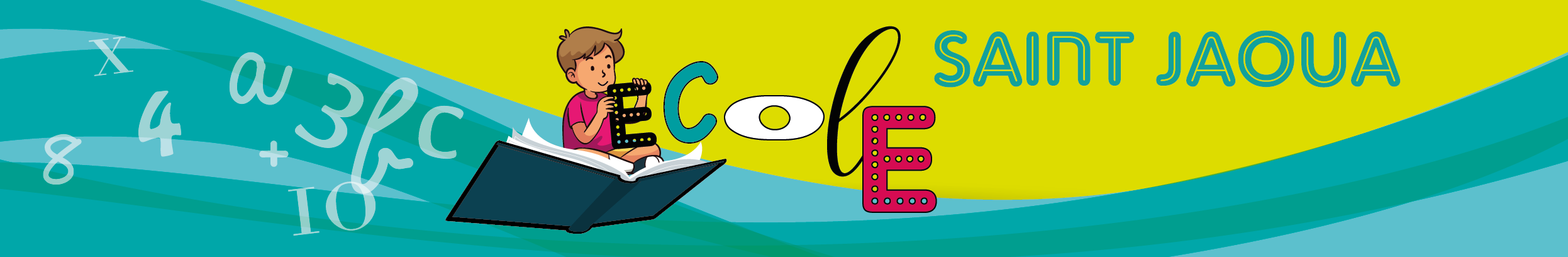 Lettre d’informations aux parents N°5 :Rappels : Garderie : l’accueil sur la cour de l’école ne débute qu’à partir de 8h35. Tous les élèves déposés avant cet horaire sont tenus de se rendre à la garderie car aucune surveillance n’est exercée sur la cour de récréation. Tombola UGSEL : tous les carnets, vendus ou invendus, sont à remettre sous enveloppe au secrétariat de l’école pour le vendredi 13 mars. Le tirage au sort se déroulera le jeudi 26 mars. Bulletins : Les élèves de CM1 et de CM2 recevront leur second bulletin avant les vacances de Pâques. Danse : Le spectacle « les roses et les choux » sur lequel travaillent les élèves sera proposé en deux représentations (mardi 31 mars et vendredi 3 avril) et vous trouverez les explications du déroulement des soirées dans le mot accompagnant ce courrier ainsi que le récapitulatif de la répartition des familles. St Patrick : Le mardi 17 mars, les élèves pourront venir à l’école avec un accessoire de couleur verte pour marquer la fête nationale irlandaise. Un repas traditionnel sera également proposé à la cantine. Un courrier explicatif se trouve en PJ. Repas partage : Pour la mi-carême, l’école organise une opération « bol de riz » : nous proposerons aux élèves inscrits à la cantine le vendredi 20 mars une part de riz salé ou de riz sucré tout en conservant le prix habituel du repas. Les bénéfices seront reversés intégralement à l’association des blouses roses (aide aux enfants hospitalisés). Le jour même des bénévoles de l’association viendront présenter leurs actions aux élèves pour donner du sens à leur geste. Portes-ouvertes : Elles se tiendront le samedi 28 mars de 10h à 12h. Carnaval des écoles : La danse à St Jaoua, la musique à l’école des Moulins : malgré nos calendriers respectifs chargés, nous souhaitions maintenir le carnaval des écoles. Nous le proposerons le mardi 7 avril. En espérant que le temps soit avec nous. Davantage de précisions en PJ. Associations : OGEC : matinée travaux le samedi 14 mars à partir de 9h.  APEL : réunion de préparation à la kermesse le mardi 24 mars à 20h à la cantine de l’école et conférence sur l’utilisation des écrans en famille le mardi 7 avril à la salle de la Forge à 20h30(entrée gratuite) 